ÚTILES NECESARIOS:Cartuchera con: 2 lápices negros HB, una goma de borrar, lápices de colores,1 tijera, una regla, un sacapunta, una goma de pegar.1 block de hojas blancas “El Nene”1 block de hojas color “El Nene”1 Resma de hojas A43 folios A 4 etiquetados  con nombre y apellido en mayúscula imprenta 3 afiches de cualquier colorCinta de papel  ancha1 papel madera1 cartulina1 plancha de plastificado en frío1 fibrón permanenteCUADERNOS:1 cuaderno ABC espiralado.  Rayado1 cuaderno de 50 hojas rayadas  para tareas: computación, Educación Física y Orientación Deportiva, forrado de verde con pintas blancas.1 cuaderno de 50 hojas rayado para música ( Se usará también en 2do y 3ro)1 cuaderno de 100 hojas rayadas FOLIADAS(numerar cada hoja), forrado de amarillo para Comunicaciones.Todos los cuadernos deberán forrarse con papel plastificado y nylon o contact por sobre el papel.Deberá tener la etiqueta correspondiente con nombre, apellido , año y sección. ÁREA DE INGLÉS:1 cuaderno rayado de 50 hojas, forrado en rojo, con etiqueta (nombre, apellido, curso, sección y área).Big English Starter Student´s Book - (versión Británica - isbn: 9781447951025) Editorial Pearson El stock de material bibliográfico de Inglés se encuentra disponible en la librerías “Best”, sucursal City Bell, Calle 14a entre Cantilo y 472, teléfono  4723700,  o bien contactándose con Laura Pucacco (distribuidora),  quién les hará entrega del material personalmente a los alumnos en sus aulas durante la primer semana de clases. Las familias que se anuncien como miembros de la institución recibirán un 5%de descuento en su compra.  Pueden mandar un correo a la siguiente dirección: laura_pucacco@hotmail.com,  o comunicarse por teléfono al número 15 459 5283. ÁREA DE PLÁSTICA: Carpeta Nº 5 con solapa y elástico,1 repuestos Nº 5 de hojas blancas para dibujo,1 repuesto Nº 5 de hojas negras, 1 repuesto N° 5 de hojas de colorPlasticola de color1 pote de témpera color rojo y blanco2 pinceles: fino y  mediano .AREA ECOLOGÍA Y CIENCIAS NATURALESCuaderno espiralada tamaño A5 (16 x 21 cm) de 120 hojas rayado. Tapa blanda. Con etiqueta, un par de guantes de siliconas ó en su defecto látex , 1 pinza de depilar y 1 lupa de mano.ÁREA DE COMPUTACIÓN: _ 1 DVD 1 BOLSITA con los elementos de higiene:toalla de mano, cepillo de dientes y dentífrico TODO CON      NOMBRE Y APELLIDO.Cartas 1ro B, dados 1ro A LIBROS: PRÁCTICAS DEL LENGUAJE: texto. Lectura de verano para el primer encuentro lector: “ Las locas ganas de imaginar”. Beatriz Ferro. Editorial Estrada. Colección Azulejitos.MATEMÁTICA: Los matemáticos de 1°.Editorial Santillana. Libro para el alumno.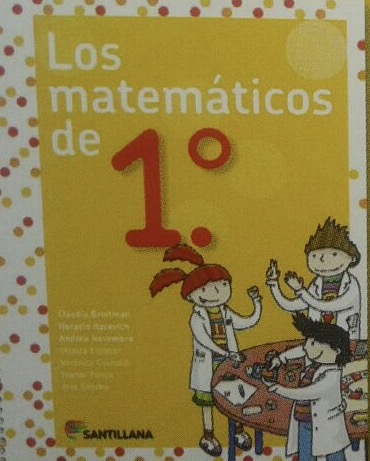 Los materiales deberán ser entregados en el colegio de 8 a 12 hs, durante la semana anterior al inicio de clasesEL PRIMER DÍA DE CLASE LOS ALUMNOS DE 1ER. AÑO, POR ÚNICA VEZ, ENTRARÁN  A LAS 9  hsDESARROLLANDO EL HORARIO COMPLETO. ES UN MOMENTO MUY ESPECIAL E IMPORTANTE PARA COMPARTIR CON LA FAMILIA.DADO QUE LAS EDITORIALES CONTINÚAN CON INNOVACIONES HASTA EL MES DE FEBRERO, LOS LIBROS RESTANTES SERÁN SOLICITADOS EN EL MES DE MARZO. GRACIAS.